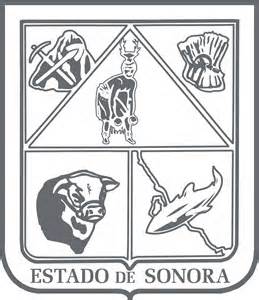                  GOBIERNO DEL ESTADO DE SONORA          	      17-SRH-P14-F01/REV.01            DESCRIPCIÓN DE PUESTO											ID: 1206-010OBJETIVOLlevar a cabo el proceso de adquisiciones para las unidades administrativas de la Secretaría, en base al Manual de Procedimientos y Reglamento Interior, a fin de apoyar al cumplimiento de los objetivos y metas de SAGARHPA.RESPONSABILIDADESRELACIONES
MEDIDORES DE EFICIENCIA
DATOS GENERALES DEL PERFILGrado de estudios	Grado de estudios requerido y deseable.	Requerido:  	Deseable:   ¿El puesto requiere alguna especialización académica?	Carrera:	 Licenciatura/Técnico en Administración, Licenciatura en Contaduría Pública	Área:	 Administrativa¿El puesto requiere experiencia laboral?La experiencia laboral requerida.1 año en conocimiento en control de inventarios1 año en administración de recursos materiales1 año en establecimiento de controles¿La ejecución del puesto requiere del conocimiento del inglés o algún otro idioma?Grado de dominio del idioma inglés¿La ejecución del puesto requiere del conocimiento de manejo de computadora?Nivel de conocimientos de computación.¿Qué nivel de habilidad de trato con personas requiere el puesto?Habilidad de trato con personas.¿Cuál es el nivel de la responsabilidad gerencial necesaria?Nivel de responsabilidad gerencial¿Cuál es el resultado esencial del puesto?El resultado esencial del puesto y el resultado secundario más importante.En primer lugar: 
En segundo lugar:  En relación al servicio a la comunidad y a los objetivos sociales y políticos del Gobierno del Estado, su puesto:Orientación del puesto.Manejo de personal requeridoNúmero de personas a cargo del titular del puestoRecursos financieros a su cargo(M = 000; MM = 000,000 de pesos anuales)¿Si maneja recursos financieros, su responsabilidad sobre ellos es?Tipo de responsabilidad sobre los recursos financieros que maneja.Tipo de Análisis PredominanteMarco de actuación y supervisión recibidaDATOS DE APROBACIÓNInformación provista por:                                                      Información aprobada por:DATOS GENERALESDATOS GENERALESDATOS GENERALESDATOS GENERALESTítulo actual del puesto funcional:Adquisiciones y Suministro de MaterialesDependencia/Entidad:Secretaría de Agricultura, Ganadería, Recursos Hidráulicos, Pesca y Acuacultura     Área de adscripción:Dirección General de Planeación, Administración y EvaluaciónReporta a:Jefe de Departamento de Recursos Materiales y Bienes MueblesPuestos que le reportan:NingunoRecibir solicitudes de adquisiciones y de servicios.Revisar las solicitudes y codificarlas de acuerdo al grupo y familia para su captura en el SAP - Sistemas, Aplicaciones y Productos para el Procesamiento de Datos.Realizar compras ya autorizadas con proveedores de bienes y servicios.Recibir materiales y servicios de proveedores.Recibir y verificar que las facturas reúnan los requisitos fiscales y montos correctos.Relacionar las facturas y entrega para su codificación y generación de órdenes de pago.Atender a proveedores.Revisar cotizaciones, solicitud de mercancías, recepción de facturas y canalizarlas para su trámite.Registrar y dar seguimiento a la facturación a través de una base de datos.Elaboración del Programa Anual de Adquisiciones de SAGARHPA.Elaborar contratos de arrendamiento de inmuebles, de servicio a bienes muebles y los derivados de los procesos de Licitaciones.Realizar los procedimientos de contratación de servicios y bienes mediante licitaciones públicas, nacionales e internacionales, procedimientos por invitación a cuando menos 3 personas y licitaciones simplificadas.Asesor del comité de Adquisiciones de SAGARHPA.Participar en la coordinación de eventos realizados por esta Secretaría (Logística).Capturar la información en las plantillas del Sistema de evidencias SEVI y en el Portal de Transparencia.Responsable del almacén de papelería de la SAGARHPA.Integrar los expedientes.
Internas:
Internas:a) Con todas las áreas de SAGARHPA: para recibir solicitudes de materiales y de servicios  necesarias para la operación de dichas áreas.b) Dirección General de Adquisiciones y Servicios de la Secretaría de Hacienda: para las autorizaciones de las compras, consultas y asesorías del SAP.c) Secretaría de la Contraloría General del Estado: para solicitar información de licitaciones y de las adquisiciones, así como la entrega de información referente a contratos de adquisiciones y servicios.Externas:Externas:a) Proveedores de materiales de oficina y varios servicios y materiales: para solicitar cotizaciones, realizar pedidos y realizar el pago a dichos proveedores.Número de informes bimestrales realizados.Número de solicitudes de servicios y de materiales recibidas.Porcentaje de actualizaciones de los sistemas realizados.Sexo:Estado Civil:Edad:Entre 24 a 60 años. Nombre: Nombre:    Cargo:Adquisiciones y Suministro de Materiales    Cargo:Jefe de Departamento de Recursos Materiales y Bienes Muebles